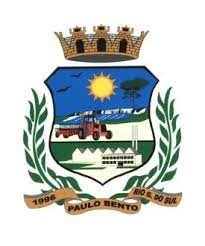 ESTADO DO RIO GRANDE DO SULPREFEITURA MUNICIPAL DE PAULO BENTOCONCURSO PÚBLICO N° 01/2024EXTRATO DO EDITAL DE ABERTURA N° 01/2024O Município de Paulo Bento/RS, representado pelo seu Prefeito, o Sr. Gabriel Jevinski, no exercício de suas atribuições, faz saber por este Extrato, que realizará Concurso Público, através de provas de caráter competitivo. O Concurso Público terá coordenação técnico-administrativa da Fundação Universidade Empresa de Tecnologia e Ciências – FUNDATEC.NÍVEL SUPERIOR COMPLETOCargos (vagas): Agente Administrativo Especializado(CR), Agente de Controle Interno (CR), Assistente de Processamento de Dados (CR), Assistente Social (CR), Cirurgião Dentista – 20 horas (CR), Cirurgião Dentista – 40 horas (CR), Contador (CR), Enfermeiro (CR), Engenheiro Civil (CR), Farmacêutico (CR), Fiscal Tributário (CR), Médico Clínico Geral (CR), Médico Clínico Geral – ESF (CR), Médico Especialista em Gineco/Obstetra/ Mastologista (CR), Médico Especialista em Pediatria (CR), Nutricionista (CR), Psicólogo (CR), Técnico do Controle Interno (CR), Professor de Educação Infantil (CR), Professor de Séries Iniciais (CR).NÍVEL TÉCNICO COMPLETOCargo (vaga): Técnico em Enfermagem (CR).NÍVEL MÉDIO COMPLETOCargos (vagas): Agente Administrativo(CR), Agente Comunitário de Saúde – Micro Área 01 (CR), Agente Comunitário de Saúde – Micro Área 02 (CR), Agente Comunitário de Saúde – Micro Área 03 (CR), Agente Comunitário de Saúde – Micro Área 04 (CR), Agente Comunitário de Saúde – Micro Área 05 (CR), Agente Comunitário de Saúde – Micro Área 06 (CR), Almoxarife (CR), Atendente de Consultório Dentário (CR), Atendente Escolar (CR), Fiscal (CR), Monitor Escolar (CR), Tesoureiro (CR), Vigilante Sanitário e Ambiental (CR). NÍVEL FUNDAMENTAL COMPLETOCargos (vagas): Contínuo (CR), Monitor de Transporte (CR), Telefonista/ Recepcionista (CR).NÍVEL FUNDAMENTAL INCOMPLETOCargos (vagas): Artífice – Construção Civil (CR), Eletricista (CR), Motorista (CR), Operador de Máquinas (CR), Operário (CR).NÍVEL ALFABETIZADOCargo (vaga): Servente (CR).INFORMAÇÕES GERAISTotal de Vagas: CR.Carga Horária Semanal: de 8h a 40h.Salário: de R$ 1.580,97 até R$ 12.471,85.Inscrições: de 09/01 a 07/02/2024 pelo site www.fundatec.org.br.Valor das Inscrições: de R$ 75,00 a R$ 150,00.Data provável de realização da prova: 10/03/2024.EDITAL COMPLETO: Disponível a partir desta data, no site www.fundatec.org.br. Dúvidas entrar em contato através do Link contato.fundatec.org.br ou pelos telefones (51) 3320-1043, para Porto Alegre e DDD 51 ou 0800 035 2000, para interior e outros Estados. Paulo Bento, 09 de janeiro de 2024.Gabriel JevinskiPrefeito Municipal